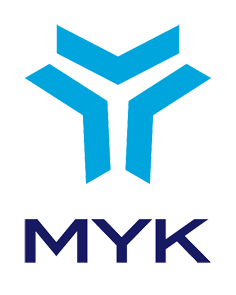 ULUSAL MESLEK STANDARDITÜTÜN YETİŞTİRİCİSİSEVİYE 3REFERANS KODU / ……..RESMİ GAZETE TARİH-SAYI / ………TERİMLER, SİMGELER VE KISALTMALARANIZ BOZMA: Hasadın ardından tarla yüzeyinde kalan kurumuş kök ve bitki gövdelerinden oluşan organik artıkların toprak işleme ile yeniden toprağa karıştırılmasını,BOĞAZ DOLDURMA: Bitki diplerinin çapalanarak toprakla doldurulmasını,CAN SUYU: Bitkilerin toprağa dikildiğinde verilen ilk suyuDİP SIYIRMA: Tütün tarımında üst yapraklarda verim ve kalitenin artması için alttan 4 yaprağın alınması işlemini,DRENAJ: Topraktaki suyun doğal veya yapay yollarla uzaklaştırılmasına yönelik yapılan çalışmaları,DİZİM: Toplanan yaprakların el veya makine ile tekniğine uygun şekilde ipe dizilmesini,FİDE YASTIĞI: Kültür bitkilerinde tohumdan fide elde etmek amacıyla hazırlanan bitki büyütme ortamını,ISCO:  Uluslararası Standart Meslek Sınıflamasını,İKİLEME: Toprak sürümünden sonra keseklerin kırılması amacıyla toprağı hafif toprak işleme aletleri ile işlemeyi,İSG: İş Sağlığı ve Güvenliğini,İZOLASYON MESAFESİ: Yabancı tozlanmayı önlemek ve aynı zamanda çeşitli vektörlerle taşınan hastalıkların erişiminin engellenebildiği mesafeyi,KAYMAK TABAKASI: Yağışlardan veya sulamadan sonra, toprak üzerinde suyun yoğunlaştırdığı mil ve kil zerrelerinin birleşerek oluşturduğu tabakayı,KARIK: Bitkilerin sıra aralarına eğim doğrultusunda açılan su kanalını,KIRIM: Hasat olgunluğuna gelmiş yaprakların alttan yukarıya doğru koparılması işlemini,KİŞİSEL KORUYUCU DONANIM (KKD): Çalışanı, yürütülen işten kaynaklanan, sağlık ve güvenliği etkileyen bir veya birden fazla riske karşı koruyan, çalışan tarafından giyilen, takılan veya tutulan, bu amaca uygun olarak tasarımı yapılmış tüm alet, araç, gereç ve cihazları, KÜLTÜREL ÖNLEM: Zararlıların yaşamlarını güçleştiren, çoğalmalarını azaltan veya engelleyen tarımsal işlemleri içeren yöntemi,OT KONTROLÜ: Yabancı otlara karşı mücadele ve koruma amacıyla yapılan faaliyetleri,RİSK: Tehlikeden kaynaklanacak kayıp, yaralanma ya da başka zararlı sonuç meydana gelme ihtimalini, RİSK DEĞERLENDİRMESİ: İşyerinde var olan ya da dışarıdan gelebilecek tehlikelerin belirlenmesi, bu tehlikelerin riske dönüşmesine yol açan faktörler ile tehlikelerden kaynaklanan risklerin analiz edilerek derecelendirilmesi ve kontrol tedbirlerinin kararlaştırılması amacıyla yapılması gerekli çalışmaları,SEYRELTME: Teknik olarak bitkilerin birim alanda istenen sayıya indirilmesi için fazlalıkların sökülüp atılmasını,ŞAŞIRTMA: Bitki tohumlarının yetiştirildiği ortamdan topraklı/topraksız olarak başka bir ortama aktarılma işlemini,TABAN KIRMA: Tarımsal üretimin yapıldığı alanlarda, toprağın 20 – 30 santimetre altında oluşan ve geçirimsiz tabaka halini alan yapıyı uygun alet-ekipman ile işlemeyi,TAVLANDIRMA: Tütünlerin mamul haline getirilmesi işlemlerinde tütün yapraklarının açımı, harmanlanması ve kıyımları esnasında kayıplara meydan verilmemesi amacıyla kurutma işlemi tamamlanmış olan tütünlerin nemlendirilmesi işlemini,TEPE KIRMA: Yaprakların sağlıklı bir şekilde gelişebilmesi yani bitkinin enerjisinin tamamını yapraklara harcayabilmesi için gövdenin uç bölümü çiçek açmadan önce kopartılmasını, TESVİYE: Tarım arazisinin düzgün bir yüzeye sahip olması için yapılan düzeltme işlemini,YASTIK: Fide üretmek amacıyla hazırlanan özel yerleri,ifade eder.İÇİNDEKİLER1.	GİRİŞ	62.	MESLEK TANITIMI	72.1.	Meslek Tanımı	72.2.	Mesleğin Uluslararası Sınıflandırma Sistemlerindeki Yeri	72.3.	Sağlık, Güvenlik ve Çevre ile ilgili Düzenlemeler	72.4.	Meslek ile İlgili Diğer Mevzuat	72.5.	Çalışma Ortamı ve Koşulları	72.6.	Mesleğe İlişkin Diğer Gereklilikler	73.	MESLEK PROFİLİ	93.1.	Görevler, İşlemler ve Başarım Ölçütleri	93.2.	Kullanılan Araç, Gereç ve Ekipman	183.3.	Bilgi ve Beceriler	183.4.	Tutum ve Davranışlar	194.	ÖLÇME, DEĞERLENDİRME VE BELGELENDİRME	19GİRİŞTütün Yetiştiricisi (Seviye 3) ulusal meslek standardı 5544 sayılı Mesleki Yeterlilik Kurumu (MYK) Kanunu ile anılan Kanun uyarınca çıkartılan 5/10/2007 tarihli ve 26664 sayılı Resmi Gazete’de yayımlanan Ulusal Meslek Standartlarının Hazırlanması Hakkında Yönetmelik ve 27/11/2007 tarihli ve 26713 sayılı Resmi Gazete’de yayımlanan Mesleki Yeterlilik Kurumu Sektör Komitelerinin Kuruluş, Görev, Çalışma Usul ve Esasları Hakkında Yönetmelik hükümlerine göre MYK’nın görevlendirdiği Türkiye Ziraat Odaları Birliği (TZOB) tarafından hazırlanmıştır. Tütün Yetiştiricisi (Seviye 3) ulusal meslek standardı, sektördeki ilgili kurum ve kuruluşların görüşleri alınarak değerlendirilmiş, MYK Tarım, Avcılık ve Balıkçılık Sektör Komitesi tarafından incelendikten sonra MYK Yönetim Kurulunca onaylanmıştır. MESLEK TANITIMIMeslek TanımıTütün Yetiştiricisi (Seviye 3), iş sağlığı ve güvenliği önlemlerini alarak, çevre koruma mevzuatı ve kalite yönetim sistemi dokümanlarına uygun olarak arazi hazırlığı, ekim, bakım, hasat işlemlerini yapan ve mesleki gelişim faaliyetlerine katılan nitelikli kişidir. Mesleğin Uluslararası Sınıflandırma Sistemlerindeki YeriISCO 08: 6114 (Karma bitkisel ürün yetiştiricileri)Sağlık, Güvenlik ve Çevre ile ilgili Düzenlemeler2872 sayılı Çevre Kanunu 4857 sayılı İş Kanunu 5510 sayılı Sosyal Sigortalar ve Genel Sağlık Sigortası Kanunu 6331 sayılı İş Sağlığı ve Güvenliği Kanunu Atık Yönetimi Genel Esaslarına İlişkin Yönetmelik Binaların Yangından Korunması Hakkında Yönetmelik İş Ekipmanlarının Kullanımında Sağlık ve Güvenlik Şartları Yönetmeliği Kişisel Koruyucu Donanım YönetmeliğiKişisel Koruyucu Donanımların İşyerlerinde Kullanılması Hakkında Yönetmelik Sağlık ve Güvenlik İşaretleri YönetmeliğiAyrıca iş sağlığı ve güvenliği ve çevre ile ilgili yürürlükte olan kanun, tüzük, yönetmelik ve diğer mevzuata uyulması ve konu ile ilgili risk değerlendirmesi yapılması esastır.Meslek ile İlgili Diğer Mevzuat4733 Sayılı Tütün Ve Alkol Piyasası Düzenleme Kurumu Teşkilat Ve Görevleri Hakkında Kanun,Tarım Kanunu,TS 1000 Türk Tütünleri Standardı,Tütün Üretimi, İşlenmesi, İç ve Dış Ticareti ile ilgili Usul ve Esaslar Hakkında Yönetmelik,Zirai Mücadele ve Karantina Kanunu,Ayrıca meslek ile ilgili yürürlükte olan kanun, tüzük, yönetmelik ve diğer mevzuata uyulması esastır.Çalışma Ortamı ve KoşullarıTütün Yetiştiricisi (Seviye 3) genellikle açık alanlarda (tarla, bahçe vb.) ve hareket halinde çalışmakla birlikte depo gibi kapalı alanlarda da çalışması gerekebilir. Kimyasal mücadele esnasında kullanılan kimyasal bağlı olarak zehirlenme riski bulunmaktadır. Tarla bitkileri üreticileri, ziraat mühendisleri ile iletişim halinde çalışır. Kullanılan ekipmanlardan kaynaklanan iş sağlığı ve güvenliği tedbirlerini gerektiren kaza, yaralanma ve sağlık riskleri bulunmaktadır. Risklerin tamamen ortadan kaldırılamadığı durumlarda ise işveren tarafından sağlanan uygun kişisel koruyucu donanımı kullanarak çalışır.Mesleğe İlişkin Diğer Gereklilikler MESLEK PROFİLİGörevler, İşlemler ve Başarım ÖlçütleriKullanılan Araç, Gereç ve EkipmanAmbalaj malzemeleriArk açma pulluğuBel BıçakBilgisayarBudama makasıÇapaÇapa makinesiDikim kazığı (plantuar)Fide dikim makinasıİğneİlaç alet ve makinalarıİpKazayağıKKD (eldiven, maske vs.)Kurutma ekipmanlarıKürekNemölçer PullukRömorkSağlık çantasıSırıkSulama sistemleriTansiyometreTapanTırmıkTırpanTütün dizim makinasıTütün hasat makinası3.3 Bilgi ve BecerilerAcil durum bilgisiAraç, gereç ve ekipman bilgisi Atıkların doğru ayrılması ve geri dönüşüm bilgisiBilgisayar okuryazarlığı bilgi ve becerisiBitki türlerine ilişkin sertifikasyon ve pazarlama yönetmeliklerine ilişkin bilgiBitki yetiştirme bilgisiÇalışma ortamındaki tehlike işaretleri bilgisiEkip içinde çalışma bilgi ve becerisiİş sağlığı ve güvenliği bilgisiİşyeri çalışma prosedürleri bilgisiKayıt tutma ve raporlama becerisiÖzel üretim alanlarının sınırlarına ilişkin mevzuat bilgisiProblem çözme becerisiSözlü ve yazılı iletişim becerisiTemel çalışma mevzuatı bilgisiZamanı iyi kullanma becerisiTutum ve DavranışlarBilgi, tecrübe ve yetkisi dâhilinde karar vermek Çalışma ortamında iş disiplinine sahip olmakÇalışma zamanını iş emrine uygun şekilde etkili ve verimli kullanmak Çalışmalarında planlı, organize ve düzenli olmak Çevre korumaya karşı duyarlı olmakÇevre, kalite ve İSG mevzuatında yer alan düzenlemeleri benimsemekDeneyimlerini iş arkadaşlarına aktarmakDoğayı dikkatli gözlemlemek ve doğa olaylarına karşı öngörülü olmakGörev tanımını, görevi ile ilgili talimatları ve sorumluluklarını bilmek ve yerine getirmekGüvenli çalışma şartlarına uymak İşyeri çalışma prensiplerine uymakİşyerinde ilgili kişilere, zamanında ve doğru bilgi aktarmakİşyerine ait makine ve ekipmanların kullanımına özen göstermekKaynakların verimli kullanılmasına özen göstermekMesleğine ilişkin yeniliklere ve yeni fikirlere açık olmakMeslek etiğine uygun hareket etmekMeteorolojiyi takip etmek ve meteorolojik olaylar karşısında öngörülü olmakTehlike durumlarını dikkatle algılayıp ilgilileri bilgilendirmekTemizlik, düzen ve işyeri tertibine özen göstermekÖLÇME, DEĞERLENDİRME VE BELGELENDİRMETütün Yetiştiricisi (Seviye 3) meslek standardını esas alan ulusal yeterliliklere göre belgelendirme amacıyla yapılacak ölçme ve değerlendirme, gerekli çalışma şartların sağlandığı ölçme ve değerlendirme merkezlerinde yazılı ve/veya sözlü teorik ve uygulamalı olarak gerçekleştirilecektirÖlçme ve değerlendirme yöntemi ile uygulama esasları bu meslek standardına göre hazırlanacak ulusal yeterliliklerde detaylandırılır. Ölçme ve değerlendirme ile belgelendirmeye ilişkin işlemler 30/12/2008 tarihli ve 27096 sayılı Resmi Gazete’de yayımlanan Mesleki Yeterlilik, Sınav ve Belgelendirme Yönetmeliği çerçevesinde yürütülür.Ek: Meslek Standardı Hazırlama Sürecinde Görev AlanlarMeslek Standardı Hazırlayan Kuruluşun Meslek Standardı EkibiH. Hüseyin COŞKUN – TZOB - Başkan DanışmanıDr. M. Fethi GÜVEN – TZOB - Teknik Hizmetler Kurulu Bşk. V.Bülent UYANIK – TZOB – Teknik MüşavirFatma GÜNDÜZ - TZOB - Teknik MüşavirSezer ATSAN - TZOB - Teknik Müşavir YardımcısıTeknik Çalışma Grubu ÜyeleriH. Hüseyin COŞKUN – TZOB - Başkan DanışmanıDr. M. Fethi GÜVEN – TZOB - Teknik Hizmetler Kurulu Bşk. V.Bülent UYANIK – TZOB – Teknik MüşavirFatma GÜNDÜZ - TZOB - Teknik MüşavirSezer ATSAN - TZOB - Teknik Müşavir YardımcısıNazmi CEYLAN – TİGEM - Ziraat MühendisiSuat ŞAHİN – MEB - ÖğretmenDr. Talat ŞENTÜRK – GTHB - MüşavirFahri HARMANŞAH - TASACO TARIM - Genel MüdürDr. Emin DÖNMEZ - GTHB TAGEM - Islah Bölüm BaşkanıYüksel KILIÇ - Ankara Tarım İl Müdürlüğü - Ziraat MühendisiDr. Semra ACER - GTHB TAGEM - Ziraat MühendisiGörüş İstenen Kişi, Kurum ve Kuruluşlar………………………………MYK Sektör Komitesi Üyeleri ve UzmanlarŞeniz BİÇER,				Üye (Çalışma ve Sosyal Güvenlik Bakanlığı)Solmaz UZER,			Üye (Milli Eğitim Bakanlığı)Ahmet CERAN,			Üye (Sağlık Bakanlığı)Özcan TUTUMLU,			Üye (Bilim, Sanayi ve Teknoloji Bakanlığı)Zehra Gülsüm BOZKURT,		Üye (Tarım ve Köyişleri Bakanlığı)Selim KARACA,			Üye (Orman ve Su İşleri Bakanlığı)Cengiz SAYIN,			Üye (Yükseköğretim Kurulu Başkanlığı)Kaya ÜZEN,				Üye (Türkiye Odalar ve Borsalar Birliği)Lütfi ÇEBİ,				Üye (Türkiye Esnaf ve Sanatkarları Konfederasyonu)Bayram AYAZ,			Üye (Hak İşçi Sendikaları Konfederasyonu)Kazım GAKÇI,			Üye (Türkiye İşçi Sendikaları Konfederasyonu)İrfan CANBAZ,			Üye (Türkiye İşveren Sendikaları Konfederasyonu)Dr. M. Fethi GÜVEN 	            Üye (Türkiye Ziraat Odaları Birliği)Tuğba TOPUZ,			Üye (Mesleki Yeterlilik Kurumu)Hilal DOĞRUÖZ ÖZER,		Uzman (Mesleki Yeterlilik Kurumu)Korel ÜNSAL,			Uzman Yardımcısı (Mesleki Yeterlilik Kurumu)Fatma GÖKMEN,			Sektör Komitesi Temsilcisi (Engelli ve Yaşlı Hizmetleri Genel Müdürlüğü)
MYK Yönetim KuruluBayram AKBAŞ,			Başkan (Çalışma ve Sosyal Güvenlik Bakanlığı Temsilcisi)Doç. Dr. Ömer AÇIKGÖZ,		Başkan Vekili (Milli Eğitim Bakanlığı Temsilcisi)Prof. Dr. Mahmut ÖZER,  	 	Üye (Yükseköğretim Kurulu Başkanlığı Temsilcisi)  Bendevi PALANDÖKEN,		Üye (Meslek Kuruluşları Temsilcisi) 		Dr. Osman YILDIZ, 	            	Üye (İşçi Sendikaları Konfederasyonları Temsilcisi)Mustafa DEMİR, 	    		Üye (İşveren Sendikaları Konfederasyonu Temsilcisi)Meslek:TÜTÜN YETİŞTİRİCİSİSeviye:3Referans Kodu:…………………………………Standardı Hazırlayan Kuruluş(lar):Türkiye Ziraat Odaları Birliği (TZOB)Standardı Doğrulayan Sektör Komitesi:MYK Tarım, Avcılık ve Balıkçılık Sektör KomitesiMYK Yönetim Kurulu Onay Tarih/ Sayı:……… Tarih ve …….. Sayılı KararResmi Gazete Tarih/Sayı: …………………………………Revizyon No:00GörevlerGörevlerİşlemlerİşlemlerBaşarım ÖlçütleriBaşarım ÖlçütleriKodAdıKodAdıKodAçıklamaAKalite, çevre ve iş sağlığı ve güvenliği önlemlerini almakA.1Tehlikeleri ve riskleri belirlemekA.1.1Kullanacağı makine, araç ve gereçleri kullanma talimatlarına göre güvenlik açısından kontrol eder.AKalite, çevre ve iş sağlığı ve güvenliği önlemlerini almakA.1Tehlikeleri ve riskleri belirlemekA.1.2Arazi/üretim yerinin fiziki yapı, doğal yaşam, iklim vb. durumuna göre olası tehlike, risk ve izolasyon mesafesini belirler.AKalite, çevre ve iş sağlığı ve güvenliği önlemlerini almakA.1Tehlikeleri ve riskleri belirlemekA.1.3Arazi/üretim yerinde tehlike ve risklere karşı alınması gereken önlemleri belirler.AKalite, çevre ve iş sağlığı ve güvenliği önlemlerini almakA.2İş sürecinde İSG önlemleri almakA.2.1Çalışma ortamında iş süreçlerine göre KKD (eldiven, maske, iş tulumu vb.) kullanarak uygun ortamsal düzenlemeleri yapar/yapılmasını sağlar.AKalite, çevre ve iş sağlığı ve güvenliği önlemlerini almakA.2İş sürecinde İSG önlemleri almakA.2.2Acil durumlarda ilk müdahaleyi yapar ve gerekli diğer önlemleri alır.AKalite, çevre ve iş sağlığı ve güvenliği önlemlerini almakA.3Atık takibi yapmakA.3.1Ortama bulaşma riski olan ve çevreye zarar verebilecek maddelere karşı talimatına uygun önlem alır.AKalite, çevre ve iş sağlığı ve güvenliği önlemlerini almakA.3Atık takibi yapmakA.3.2İş süreçlerinde ortaya çıkan atıkları türüne (kâğıt, plastik, kimyasal, sağlığa zararlı ürün atıklar vb.) göre tasnif eder.AKalite, çevre ve iş sağlığı ve güvenliği önlemlerini almakA.4Üretimde kaliteyi sağlamakA.4.1İş süreçlerinde; üretim ortamının gerektirdiği hijyen önlemlerini alma, açık yara ile çalışmama, özel iş giyimi gibi önlemleri uygular.AKalite, çevre ve iş sağlığı ve güvenliği önlemlerini almakA.4Üretimde kaliteyi sağlamakA.4.2Ekipman ve malzemeleri kullanım talimatında belirlenen şekilde kullanır ve muhafaza eder.AKalite, çevre ve iş sağlığı ve güvenliği önlemlerini almakA.4Üretimde kaliteyi sağlamakA.4.3Yürüttüğü iş süreçlerindeki aksaklıkları belirleyerek düzeltilmesine ilişkin öneriler geliştirir ve uygular/ilgili kişilere bildirir.GörevlerGörevlerİşlemlerİşlemlerBaşarım ÖlçütleriBaşarım ÖlçütleriKodAdıKodAdıKodAçıklamaBİş programı yapmakB.1İş planlaması yapmakB.1.1İş planına göre işlerin sırasını belirler ve kullanılacak makine/ekipmanı hazırlar.Bİş programı yapmakB.1İş planlaması yapmakB.1.2Üretim faaliyetleri ile ilgili iş akışını planlar ve üretim materyallerinin tedarik yerlerini araştırır ve ilgili kişilere bilgi verir.Bİş programı yapmakB.1İş planlaması yapmakB.1.3Üretim materyallerini hazırlar.Bİş programı yapmakB.1İş planlaması yapmakB.1.4İşin, kullanılacak makine/ekipmanın özelliğine göre görev dağılımı yapar.Bİş programı yapmakB.2Yetiştirme sürecine ilişkin bilgi akışı sağlamakB.2.1Doğal afet, hastalık, zararlılar vb. hakkında ilgili kişilere bilgi verir.Bİş programı yapmakB.2Yetiştirme sürecine ilişkin bilgi akışı sağlamakB.2.2Üretim sürecinde tür ve çeşitlerin özelliklerine göre yetiştirme süreçlerini gerekli durumlarda ilgili kişilere raporlar.Bİş programı yapmakB.3Kayıt tutmakB.3.1Mevzuat gereği bulundurmak zorunda olduğu belgeleri uygun sürelerde tutar ve saklar.Bİş programı yapmakB.3Kayıt tutmakB.3.2Yaptığı işlerle ilgili kayıtları düzenli olarak tutar.Bİş programı yapmakB.3Kayıt tutmakB.3.3Gerekli durumlarda ilgili kurum/kuruluşlara bildirimlerde bulunur. (Sözleşmesiz üretim yapılması halinde)GörevlerGörevlerİşlemlerİşlemlerBaşarım ÖlçütleriBaşarım ÖlçütleriKodAdıKodAdıKodAçıklamaCTarla hazırlığı yapmakC.1Arazinin çevre düzenlemesini yapmakC.1.1Tütün ekimi/dikimi yapılacak arazinin yerini belirler.CTarla hazırlığı yapmakC.1Arazinin çevre düzenlemesini yapmakC.1.2Çevre düzenlemesi ile ilgili uygun malzemeyi temin ederek gerekli düzenlemeleri yapar.CTarla hazırlığı yapmakC.1Arazinin çevre düzenlemesini yapmakC.1.3Toprak ve su analizi için numune alır/aldırır.CTarla hazırlığı yapmakC.2Gerekirse drenaj ve tesviye yapmak/yaptırmakC.2.1Taban suyu seviyesini tespit ederek, gerekliyse drenaj kanallarını açılmasını ve uygun drenajın yapılmasını sağlar.CTarla hazırlığı yapmakC.2Gerekirse drenaj ve tesviye yapmak/yaptırmakC.2.2Arazi temizliğinin yapılmasını sağlayarak, tespit edilen meylin durumuna göre tekniğine uygun olarak tesviye yapar/yaptırır.CTarla hazırlığı yapmakC.3Fide dikimi yapılacak toprağı işlemekC.3.1Gerekliyse uygun alet/ekipmanlarla taban kırma işlemini yapar.CTarla hazırlığı yapmakC.3Fide dikimi yapılacak toprağı işlemekC.3.2Gerekli ise anız bozma sürümü yapar.CTarla hazırlığı yapmakC.3Fide dikimi yapılacak toprağı işlemekC.3.3Birinci sürüm ve ikileme yapar.CTarla hazırlığı yapmakC.4Sulama gerektiren tütün türlerinde gerekli sulama sistemini kurmakC.4.1Kullanacağı su kaynağını belirler.CTarla hazırlığı yapmakC.4Sulama gerektiren tütün türlerinde gerekli sulama sistemini kurmakC.4.2Uygun sulama sistemini kurar/kurdurur.GörevlerGörevlerİşlemlerİşlemlerBaşarım ÖlçütleriBaşarım ÖlçütleriKodAdıKodAdıKodAçıklamaDTütün fidesi yetiştirmekD.1Tohumlukla ilgili işlemleri yapmakD.1.1Uygun tohum çeşidini seçer.DTütün fidesi yetiştirmekD.1Tohumlukla ilgili işlemleri yapmakD.1.2Tekniğine uygun olarak tohum ilaçlaması yapar/yaptırır.DTütün fidesi yetiştirmekD.2Menşeine uygun fidelik yeri düzenlemekD.2.1Fide yastıklarını hazırlar.DTütün fidesi yetiştirmekD.2Menşeine uygun fidelik yeri düzenlemekD.2.2Bitkinin tür ve çeşidinin hassasiyet durumuna göre, hastalık öncesi koruyucu ve hastalık durumunda teknik talimatlara uygun ilaçlama yapar.DTütün fidesi yetiştirmekD.2Menşeine uygun fidelik yeri düzenlemekD.2.3Yapılacak fide yastığı türüne ve toprak analiz sonuçlarına göre gübreleme yapar.DTütün fidesi yetiştirmekD.3Tohumları fideliklere ekmekD.3.1Tohumları ince kumla karıştırır. DTütün fidesi yetiştirmekD.3Tohumları fideliklere ekmekD.3.2Tohumların ekimini tekniğine uygun olarak yapar.DTütün fidesi yetiştirmekD.4Fidelerin bakımını yapmakD.4.1Çimlenen fidelerde yabancı ot temizliği, sulama ve gübreleme yapar.DTütün fidesi yetiştirmekD.4Fidelerin bakımını yapmakD.4.2Menşei ve tekniğine uygun seyreltme yapar.DTütün fidesi yetiştirmekD.4Fidelerin bakımını yapmakD.4.3Hastalık ve zararlı mücadelesi yapar.DTütün fidesi yetiştirmekD.5Fidelerin sökümünü yapmakD.5.1Dikime hazır hale gelen fidelerin tekniğine uygun olarak sökümünü yapar.DTütün fidesi yetiştirmekD.5Fidelerin sökümünü yapmakD.5.2Dikime kadar tekniğine uygun olarak depolar.GörevlerGörevlerİşlemlerİşlemlerBaşarım ÖlçütleriBaşarım ÖlçütleriKodAdıKodAdıKodAçıklamaETütün dikimi ve bakımı yapmakE.1Tarlada dikim hazırlığı yapmakE.1.1Şaşırtma öncesi gerekli hallerde sulama yaparak toprağı işler.ETütün dikimi ve bakımı yapmakE.1Tarlada dikim hazırlığı yapmakE.1.2Tarlada tütün menşeine uygun karıkları açar.ETütün dikimi ve bakımı yapmakE.2Tütün fidelerinin tarlaya dikimini yapmakE.2.1Menşeine göre uygun aralıklarla makinalı ya da elle fide dikimi yapar.ETütün dikimi ve bakımı yapmakE.2Tütün fidelerinin tarlaya dikimini yapmakE.2.2Dikimde fidelere can suyu verir.ETütün dikimi ve bakımı yapmakE.2Tütün fidelerinin tarlaya dikimini yapmakE.2.3Tutmayan fidelerin yerine aşılama yapar.ETütün dikimi ve bakımı yapmakE.3Çapalama yapmakE.3.1Menşeine uygun teknikle yeterli sayıda çapalama yapar.ETütün dikimi ve bakımı yapmakE.3Çapalama yapmakE.3.2Gerektiğinde boğaz doldurma yapar.ETütün dikimi ve bakımı yapmakE.4Hastalık ve zararlılara karşı mücadele yapmakE.4.1Hastalık ve zararlı varlığının tespitini yapar.ETütün dikimi ve bakımı yapmakE.4Hastalık ve zararlılara karşı mücadele yapmakE.4.2Ekonomik anlamda mücadele yöntemine karar verir.ETütün dikimi ve bakımı yapmakE.4Hastalık ve zararlılara karşı mücadele yapmakE.4.3Mücadele metodunu uygular.ETütün dikimi ve bakımı yapmakE.5Dip sıyırma ve tepe kırma yapmakE.5.1Tekniğine uygun olarak dip sıyırma işlemi yapar.ETütün dikimi ve bakımı yapmakE.5Dip sıyırma ve tepe kırma yapmakE.5.2Gereken türlerde tekniğine uygun tepe kırma yapar.GörevlerGörevlerİşlemlerİşlemlerBaşarım ÖlçütleriBaşarım ÖlçütleriKodAdıKodAdıKodAçıklamaFTütün kırımı -dizimi ve kurutma yapmak  F.1Kırım yapmakF.1.1El ile kırım yapılan türlerde menşeine uygun kırım yapar.FTütün kırımı -dizimi ve kurutma yapmak  F.1Kırım yapmakF.1.2Sak ile hasat yapılan türlerde menşeine uygun kırım yapar.FTütün kırımı -dizimi ve kurutma yapmak  F.2Tütün tohumu almakF.2.1Sonraki dönemler için tohumluk bitki seçer. FTütün kırımı -dizimi ve kurutma yapmak  F.2Tütün tohumu almakF.2.2Ayrılmış bitkilerden tohum toplar.FTütün kırımı -dizimi ve kurutma yapmak  F.3Dizim yapmakF.3.1Kırılmış toplanmış tütünleri dizim yerine alır.FTütün kırımı -dizimi ve kurutma yapmak  F.3Dizim yapmakF.3.2Menşein gerektirdiği tekniğe göre dizim yapar.FTütün kırımı -dizimi ve kurutma yapmak  F.4Kurutma yerlerini hazırlamakF.4.1Menşeine uygun kurutma yerini hazırlar.FTütün kırımı -dizimi ve kurutma yapmak  F.4Kurutma yerlerini hazırlamakF.4.2Kurutma işlemlerinde kullanılacak makine ve ekipmanı hazırlar.FTütün kırımı -dizimi ve kurutma yapmak  F.5Menşeine uygun kurutma yapmakF.5.1Kurutma ortamlarını kontrol eder.FTütün kırımı -dizimi ve kurutma yapmak  F.5Menşeine uygun kurutma yapmakF.5.2Tütünlerin kurutma yerlerine nakleder.GörevlerGörevlerİşlemlerİşlemlerBaşarım ÖlçütleriBaşarım ÖlçütleriKodAdıKodAdıKodAçıklamaGAmbalajlama yapmakG.1Menşei özelliklerine ve tekniğine uygun tasnif etmek G.1.1Menşei özellikleri ve kırım sırasına göre sınıflandırır.GAmbalajlama yapmakG.1Menşei özelliklerine ve tekniğine uygun tasnif etmek G.1.2Tütünlerin tavlandırma işlemlerini yapar.GAmbalajlama yapmakG.2Menşei özellikleri ve alıcı taleplerine uygun ambalajlama yapmakG.2.1Mevzuat ve alıcı taleplerine uygun olarak ambalaj malzemelerini hazırlar.GAmbalajlama yapmakG.2Menşei özellikleri ve alıcı taleplerine uygun ambalajlama yapmakG.2.2Mevzuat ve alıcı taleplerine uygun olarak ambalajlama yapar.GörevlerGörevlerİşlemlerİşlemlerBaşarım ÖlçütleriBaşarım ÖlçütleriKodAdıKodAdıKodAçıklamaHÜretici tütünlerinin bakımını yapmakH.1Tütünlerin geçici depolanmasını sağlamakH.1.1Geçici süre kullanılacak depoların temizlik bakım ve düzenlemesini yapar.HÜretici tütünlerinin bakımını yapmakH.1Tütünlerin geçici depolanmasını sağlamakH.1.2Tütünlerin ambalajlama aşamasına kadar tekniğine uygun depolanmasını sağlar.HÜretici tütünlerinin bakımını yapmakH.2Tütünlerin bakımını yapmakH.2.1Üretici bakım depolarının temizliğini, ilaçlamasını, düzenlemesini yapar.HÜretici tütünlerinin bakımını yapmakH.2Tütünlerin bakımını yapmakH.2.2Tütünlerin menşei ve tekniğine uygun bakımlarını yapar.GörevlerGörevlerİşlemlerİşlemlerBaşarım ÖlçütleriBaşarım ÖlçütleriKodAdıKodAdıKodAçıklamaIMesleki gelişim çalışmalarına katılmakI.1Bireysel mesleki gelişimini sağlamakI.1.1Kendisinin eğitim ihtiyaçlarına göre ilgili birim veya kuruluşlar tarafından düzenlenen eğitim programlarını izleyerek katılır.IMesleki gelişim çalışmalarına katılmakI.1Bireysel mesleki gelişimini sağlamakI.1.2Meslek ve sektördeki gelişmeleri ilgili kaynaklardan izleyerek çalışmalarına yansıtır.IMesleki gelişim çalışmalarına katılmakI.1Bireysel mesleki gelişimini sağlamakI.1.3Görevleriyle ilgili mevzuat ve norm değişikliklerini işletmenin ilgili birimlerinden öğrenerek yürüttüğü işlemlere yansıtır.IMesleki gelişim çalışmalarına katılmakI.2Ekip arkadaşlarına işbaşı eğitim vermekI.2.1İşe yeni başlayan meslektaşlarına yapılacak işlere ilişkin iş talimatlarını,  bilgi ve deneyimlerini aktarır.IMesleki gelişim çalışmalarına katılmakI.2Ekip arkadaşlarına işbaşı eğitim vermekI.2.2Ekip arkadaşlarına gerektiğinde işi uygulamalı olarak gösterir.